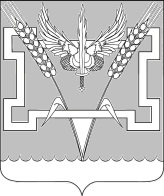 РЕШЕНИЕСОВЕТА КОНСТАНТИНОВСКОГО СЕЛЬСКОГО ПОСЕЛЕНИЯКУРГАНИНСКОГО РАЙОНАот 02.12.2016			       	                                  №114станица Константиновскаяв области архитектуры и градостроительстваВ соответствии с Законом Краснодарского края от 10 июня 2015 года            № 3179-КЗ «О внесении изменений в статьи 2, 3 Закона Краснодарского края «О закреплении за сельскими поселениями Краснодарского края вопросов местного значения», в соответствии со статьей 142.4 Бюджетного кодекса Российской Федерации, и в целях регулирования отношений, возникших в связи с наделением органов местного самоуправления сельских поселений муниципального образования Курганинский район отдельными полномочиями в области архитектуры и градостроительства, Совет Константиновского сельского поселения Курганинского района р е ш и л:1.Принять от муниципального образования Курганинский район полномочия в области архитектуры и градостроительства (приложение)2.Поручить администрации Константиновского сельского поселения, в лице главы Константиновского сельского поселения П.М. Ильинова, заключить соглашение между администрацией Константиновского сельского поселения и администрацией муниципального образования Курганинский район о принятии части полномочий на 2017 год: по утверждению генерального плана поселения, правил землепользования и застройки, утверждению подготовленной на основе генерального плана поселения документации по планировке территории, выдаче разрешений на строительство (за исключением случаев, предусмотренных Градостроительным кодексом Российской Федерации, иными федеральными законами), разрешений на ввод объектов в эксплуатацию при осуществлении строительства, реконструкции объектов капитального строительства, расположенных на территории поселения, утверждению местных нормативов градостроительного проектирования поселений, резервированию земель и изъятию земельных участков в границах поселения для муниципальных нужд, осуществлению муниципального земельного контроля в границах поселения, осуществлению в случаях, предусмотренных Градостроительным кодексом Российской Федерации, осмотров зданий, сооружений и выдаче рекомендаций об устранении выявленных в ходе таких осмотров нарушений.          3.Контроль за выполнением настоящего решения оставляю за собой.          4. Разместить на официальном сайте администрации Константиновского сельского поселения Курганинского района в информационно-телекоммуникационной сети «Интернет»         5.Решение вступает в силу со дня его подписания и распространяется на правоотношения, возникшие с 1 января 2017 года.Глава Константиновскогосельского поселенияКурганинского района                                                                     П.М. Ильинов		     Приложение УТВЕРЖДЕНРешением СоветаКонстантиновскогосельского поселениеот                         №ПЕРЕЧЕНЬ ПОЛНОМОЧИЙПеречень полномочий, принимаемых от муниципального образования Курганинский район в области архитектуры и градостроительства:	по утверждению генеральных планов поселения;	по утверждению правил землепользования и застройки;	по утверждению подготовленной на основе генеральных планов поселения документации по планировке территории;	по выдаче разрешений на строительство (за исключением случаев, предусмотренных Градостроительным кодексом Российской Федерации, иными федеральными законами);	по выдаче разрешений на ввод объектов в эксплуатацию при осуществлении строительства, реконструкции объектов капитального строительства, расположенных на территории поселения;	по утверждению местных нормативов градостроительного проектирования поселений;	по резервированию земель и изъятию земельных участков в границах поселения для муниципальных нужд;	по осуществлению муниципального земельного контроля в границах поселения;	по осуществлению в случаях, предусмотренных Градостроительным кодексом Российской Федерации, осмотров зданий, сооружений и выдаче рекомендаций об устранении выявленных в ходе таких осмотров нарушений.	При осуществлении отдельных полномочий муниципального образования Курганинский район в области архитектуры и градостроительства (далее – отдельные полномочия) органы местного самоуправления поселений вправе:	1) издавать в пределах своей компетенции правовые акты, направленные на реализацию отдельных полномочий, и осуществлять контроль за их исполнением;	2) распоряжаться финансовыми средствами, предоставленными для осуществления отдельных полномочий, предусмотренных настоящим Решением;	3) использовать дополнительно собственные финансовые средства и материальные ресурсы для осуществления отдельных полномочий в случаях и порядке, предусмотренных уставом поселения;	 При осуществлении отдельных полномочий органы местного самоуправления поселений обязаны:	1) соблюдать федеральное законодательство и законодательство Краснодарского края по вопросам осуществления отдельных полномочий;	2) обеспечивать целевое использование финансовых средств, предоставленных в соответствии с настоящим Решением для осуществления отдельных полномочий;3) отражать в доходной и расходной частях бюджета Константиновского сельского поселения Курганинского района межбюджетные трансферты, передаваемые на осуществление отдельных полномочий в области архитектуры и градостроительства;Начальник общего отделаадминистрацииКонстантиновскогосельского поселения							       Е.А. АртемоваО принятии муниципальнымобразованием Константиновское сельское поселениеКурганинского района отдельных полномочий отмуниципального образования Курганинский район